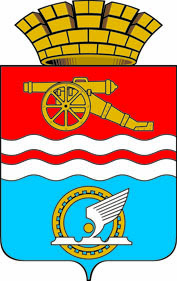 СВЕРДЛОВСКАЯ ОБЛАСТЬДУМА КАМЕНСК-УРАЛЬСКОГО ГОРОДСКОГО ОКРУГАVII СОЗЫВ
РЕШЕНИЕот 14.04.2021 № 823О внесении изменений в решение Городской Думы 
города Каменска-Уральского от 21.11.2018 № 419 
«О социальной выплате гражданам, имеющим трех и более детей, 
взамен земельного участка, предоставляемого для индивидуального 
жилищного строительства в собственность бесплатно»
В соответствии с решениями Городской Думы города Каменска-Уральского от 17.06.2020 № 691 «О внесении изменений в Устав муниципального образования город Каменск-Уральский», от 22.07.2020 № 700 «О переименовании Администрации города Каменска-Уральского и о внесении изменений в решение Городской Думы города Каменска-Уральского 
от 27.04.2011 № 334 (в редакции решений Городской Думы города Каменска-Уральского от 19.03.2014 № 263, от 17.06.2015 № 443, от 07.08.2019 № 537) «Об утверждении Положения об Администрации города Каменска-Уральского», решением Думы Каменск-Уральского городского округа 
от 19.08.2020 № 709 «О переименовании органа местного самоуправления «Комитет по управлению имуществом города Каменска-Уральского» 
и о внесении изменений в решение Городской Думы города Каменска-Уральского от 25.02.2009 № 55 (в редакции решений Городской Думы города Каменска-Уральского от 26.03.2010 № 176, от 27.04.2011 № 336, от 20.02.2013 № 72, от 15.07.2015 № 466, от 25.11.2015 № 507, от 24.08.2016 № 613, 
от 18.10.2017 № 262, от 10.10.2018 № 410, от 20.02.2019 № 464, от 20.05.2020 
№ 675) «Об утверждении Положения об органе местного самоуправления «Комитет по управлению имуществом города Каменска-Уральского» Дума Каменск-Уральского городского округа  РЕШИЛА:1. Внести изменения в решение Городской Думы города Каменска-Уральского от 21.11.2018 № 419 «О социальной выплате гражданам, имеющим трех и более детей, взамен земельного участка, предоставляемого для индивидуального жилищного строительства в собственность бесплатно» 
(далее – Решение), заменив в преамбуле слова «абзацем седьмым» словами «абзацем восьмым».2. Внести следующие изменения в Порядок предоставления социальной выплаты гражданам, имеющим трех и более детей, взамен земельного 
участка, предоставляемого для индивидуального жилищного строительства 
в собственность бесплатно, утвержденный Решением (далее – Порядок):1) в пункте 2 Порядка, Приложениях № 1 и № 2 к Порядку слова «Комитет по управлению имуществом города Каменска-Уральского» заменить словами «Комитет по управлению имуществом Каменск-Уральского городского округа»;2) в пункте 5 Порядка слова «муниципального образования город Каменск-Уральский» заменить словами «Каменск-Уральского городского округа», слова «Администрация города Каменска-Уральского (далее – Администрация города)» заменить словами «Администрация Каменск-Уральского городского округа (далее – Администрация городского округа)»;3) в пунктах 10-13 Порядка слова «Администрация города» 
в соответствующих падежах заменить словами «Администрация городского округа» в соответствующих падежах.3. Опубликовать настоящее решение в газете «Каменский рабочий», разместить на официальных сайтах Думы Каменск-Уральского городского округа и муниципального образования Каменск-Уральский городской округ.4. Контроль исполнения настоящего решения возложить на комитет 
по социальной политике (Чебурин Д.А.).Председатель ДумыКаменск-Уральского городского округа					В.И. ПермяковГлаваКаменск-Уральского городского округа				         А.А. Герасимов